YEREL YERLEŞTİRME İLE ALAN LİSELER( OKUL PUANI; 6. 7. VE 8. SINIF ORTALAMASI İLE ALAN LİSELER) 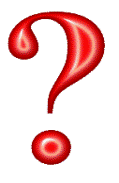 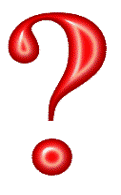 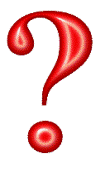 YEREL YERLEŞTİRME İLE ALAN LİSELER( OKUL PUANI; 6. 7. VE 8. SINIF ORTALAMASI İLE ALAN LİSELER) YEREL YERLEŞTİRME İLE ALAN LİSELER( OKUL PUANI; 6. 7. VE 8. SINIF ORTALAMASI İLE ALAN LİSELER) YEREL YERLEŞTİRME İLE ALAN LİSELER( OKUL PUANI; 6. 7. VE 8. SINIF ORTALAMASI İLE ALAN LİSELER) YEREL YERLEŞTİRME İLE ALAN LİSELER( OKUL PUANI; 6. 7. VE 8. SINIF ORTALAMASI İLE ALAN LİSELER) OKUL TÜRÜLİSELERALAN BİLGİSİ2020 TABAN PUANI(ALDIĞI EN DÜŞÜK PUANLI ÖĞRENCİ)OKUL PUANI OLARAKOKULUMUZDAN YERLEŞEN ÖĞRENCİ SAYISIMESLEK LİSESİYÜKSEL İLHAN ALANYALIKAYIT ALANINDA80,42-MESLEK LİSESİATALAR MESLEKİ TEKNİKKAYIT ALANINDA76,26-MESLEK LİSESİKARTAL İMKBKAYIT ALANINDA64,6127MESLEK LİSESİKARTAL MESLEKİ TEKNİKKAYIT ALANINDA64,2737MESLEK LİSESİHACI İSMAİL GÜNDOĞDUKAYIT ALANINDA61,163MESLEK LİSESİSABİHA GÖKÇEN (KIZ)KAYIT ALANINDA63,342MESLEK LİSESİŞEHİT BURAK CANTÜRKKAYIT ALANINDA61,683MESLEK LİSESİŞEHİT SALİH ALIŞKANKAYIT ALANINDA57,751MESLEK LİSESİFATMA ALİYEKAYIT ALANINDA54,1131MESLEK LİSESİYAKACIK MESLEKKAYIT ALANINDA52,9723MESLEK LİSESİHÜSEYİN AĞIRMANKAYIT ALANINDA49,8019MESLEK LİSESİPENDİK İTOKOMŞU KAYIT ALANINDA77-MESLEK LİSESİRAUF DENKTAŞKOMŞU KAYIT ALANINDA73,56-MESLEK LİSESİPENDİK TÜRK TELEKOMKOMŞU KAYIT ALANINDA71,75-MESLEK LİSESİYUNUS EMRE MESLEKKOMŞU KAYIT ALANINDA67,73-MESLEK LİSESİNUH KUŞÇULUKOMŞU KAYIT ALANINDA61-MESLEK LİSESİMELEK AKNİL ÇPLKOMŞU KAYIT ALANINDA65,13-MESLEK LİSESİPENDİK İMKBKOMŞU KAYIT ALANINDA63-MESLEK LİSESİPENDİK NURİ DEMİRAĞKOMŞU KAYIT ALANINDA59,161MESLEK LİSESİPENDİK BARBAROS HAYRETTİNKOMŞU KAYIT ALANINDA53,291MESLEK LİSESİMELEK AKNİL MESLEKKOMŞU KAYIT ALANINDA48,68-MESLEK LİSESİPENDİK MESLEKİ TEKNİKKOMŞU KAYIT ALANINDA45,65-MESLEK LİSESİHEZARFENKOMŞU KAYIT ALANINDA45-MESLEK LİSESİVELİBABA ÇPLKOMŞU KAYIT ALANINDA44,90-